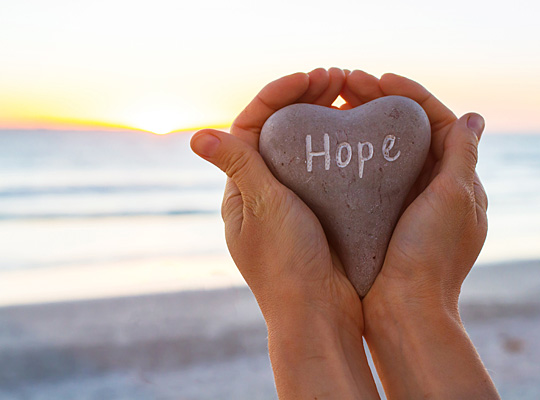 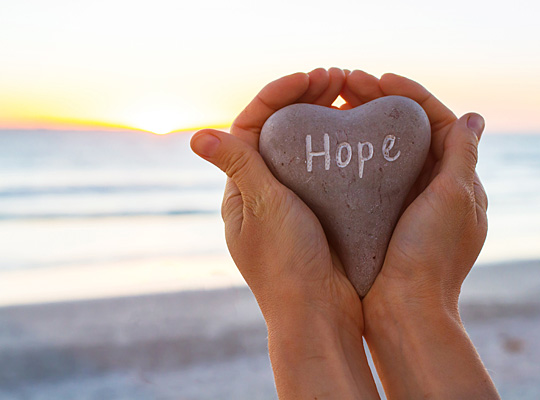 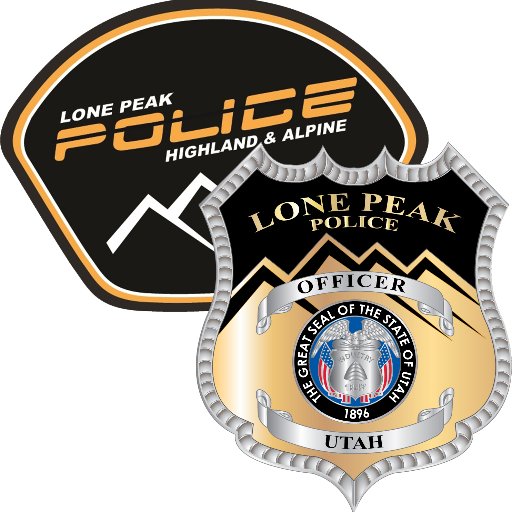 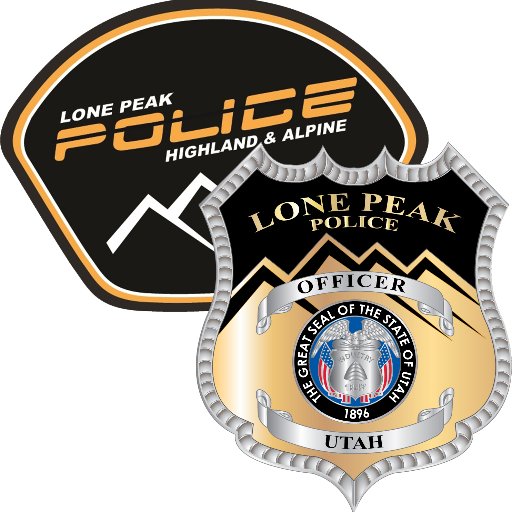 +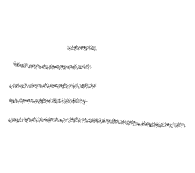 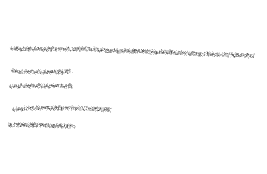 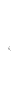 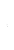 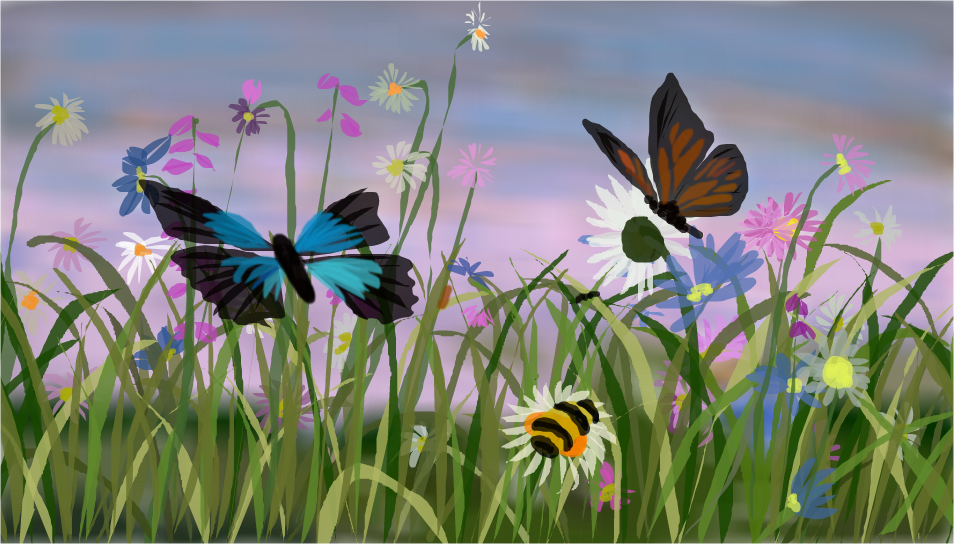 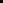 